E-POSTMOTTAKERvarsel om oppstart av planarbeid:DETALJREGULERING FOR STORSTEINVEGEN/STUBBERUDSÆTRA H5bIht Plan- og bygningslovens § 12-8 varsles oppstart av detaljreguleringsplan innenfor deler av områdereguleringsplan 201503 H5 og H6 – Storsteinvegen i Hafjell, i Øyer kommune.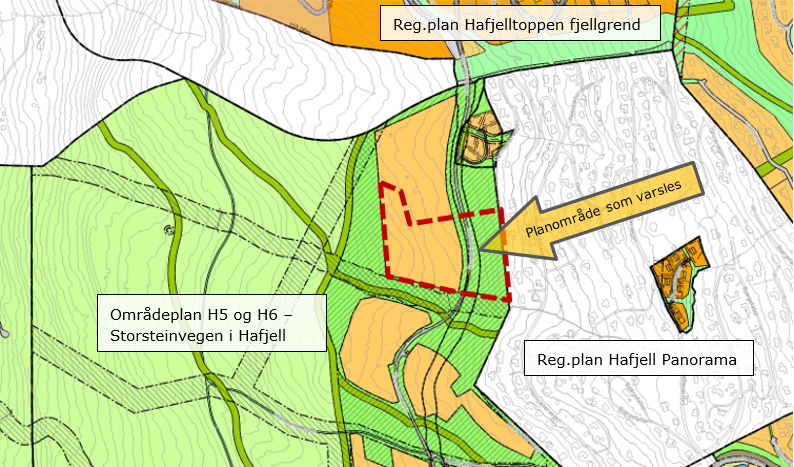 Planområdet vist med tilstøtende / berørte gjeldende planer.Hva som reguleres:Det skal detaljreguleres for fritidsbebyggelse på del av område H5 i områdeplanen, på nedsiden av Storsteinvegen. I tillegg til hovedformålet vil det bli innregulert nødvendige interne adkomstveger med avkjørsler fra Storsteinvegen, evt løyper mv. Planen vil også omfatte skiløype innenfor et areal regulert til friluftsområde på oversiden av Storsteinvegen.Konsekvensutredning/PlanprogramReguleringen skjer med utgangspunkt i gjeldende områdeplan. Planforslaget omfattes derfor ikke av Forskrift om konsekvensutredninger og det er ikke utarbeidet planprogram etter pbl § 12-9.Spørsmål/kommentarer/merknader til planarbeidet kan innen 23. oktober 2017 sendes til undertegnede i brev på ovenstående adresse, i e-post: tor.christensen@structor.no eller via Øyer kommunes nettsider:   www.oyer-kommune.no/kart/PlanDialogMed vennlig hilsenTor ChristensenStructor Lillehammer ASVARSLINGSLISTEOFFENTLIGE ORGANISASJONER OG INTERESSER:FYLKESMANNEN I OPPLANDOPPLAND FYLKESKOMMUNESTATENS VEGVESEN REGION ØSTNVE REGION ØSTGUDBRANDSDAL ENERGIGLØRLILLEHAMMER REGION BRANNVESENFNF (FORUM FOR NATUR OG FRILUFTSLIV I OPPLAND)FFO OPPLANDKOMMUNALT RÅD FOR MENNESKER MED NEDSATT FUNKSJONSEVNEKOMMUNELEGEN I ØYER (HEFA)ELDRERÅDETUNGDOMSRÅDETØYERKOMMUNE REP. FOR BARN OG UNGEOPPLYSNINGSVESENETS FONDØYER TURSKILØYPERPRIVATE PARTER: HAFJELL PANORAMA HYTTEFOR. V/STYRET HAFJELL PANORAMA HYTTEFOR. V/STYRELEDER THOR HENNING PEDERSEN HANS JØRGEN ARNESENSTUBRUD SONDREBERSTAD JAN ROLFNILSEN HILDE THOENNILSEN ROAR ANDREEGE LARS YNGVEORMHOLT STEINGISLERUD STEFFENSAUAR OLE TORGERWARLO ELLEN I SKAUGWARLO HANS JOHANBJERKNES BERIT STAVBJERKNES KJELLVOLLEN ALF-ERIKSVENDSEN ROAR ØIVINDSVENDSEN TORILLANDERSSON BOÅRRESTAD GRETHE SOFIEBJØRGE JARLEBJØRGE MARTINMELBY ARVIDHOVLAND ARNEHELLERUD ELSE SLETNESAASEN MAGNE ASBRONKEN EDITH LOUISE ABRONKEN KJELL OLAV